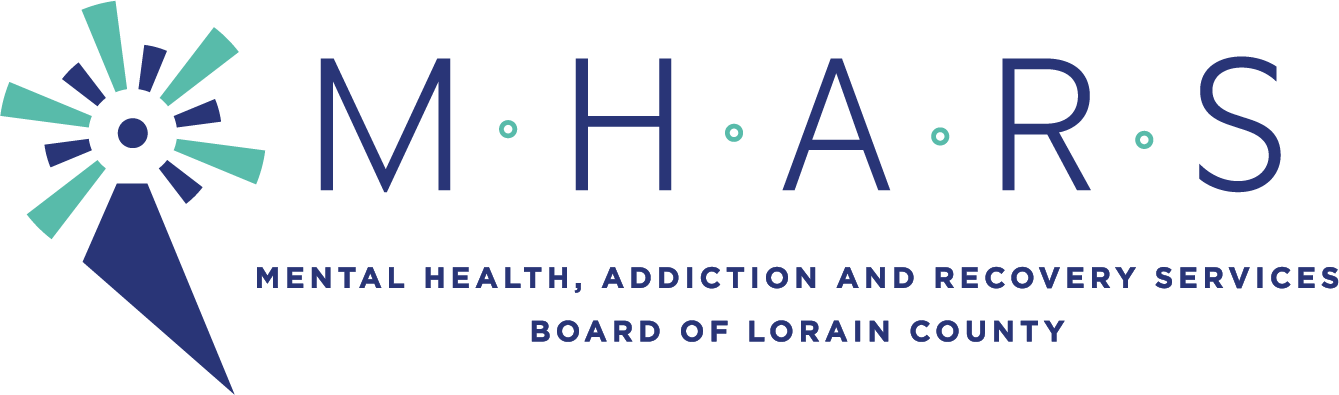 Executive Committee Agenda Time: June 21, 2021 05:00 PM Eastern Time (US and Canada)The meeting will be seen by the public via Facebook Live: Facebook.com/mharslc
Committee members:		Dr. Hope Moon (Chair), Tim Carrion (past chair), Inez James, David Ashenhurst, David DiTullio, James SchaeperExpected Staff:		Michael Doud, Elaine GeorgasAgenda:Call to OrderElection of Officers (Patrice has left message w/County re: process)Recommendation to establish Ad Hoc Community Advisory CouncilJuly Meeting or BOD RetreatNext Meeting: ______________________________Adjournment